Continuità Scuole dell’infanzia Sant’Antonio,Vivaldi,Sa Sedda – Scuola Primaria Sa SeddaProgetto d’Istituto di Continuità e Orientamento “Crescere Insieme”Attività degli alunni di 5 anni della  Scuola dell’Infanzia di Sa Sedda: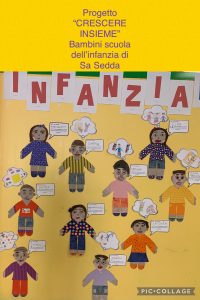 Attività degli alunni di 5 anni della  Scuola dell’Infanzia di Sa Sedda sezione A: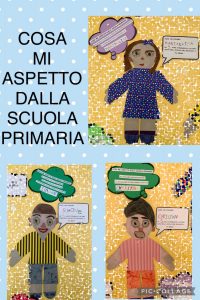 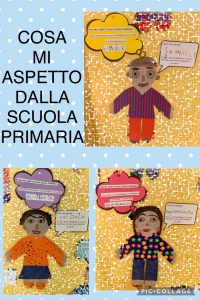 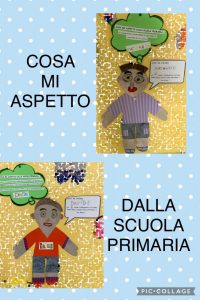 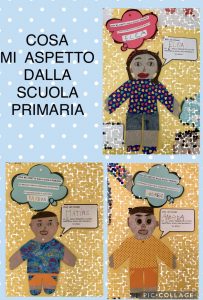 Giornate dell’accoglienza: “Continuare per crescere”, momenti di scambio fra i docenti e gli alunni delle classi ponte Infanzia-Primaria.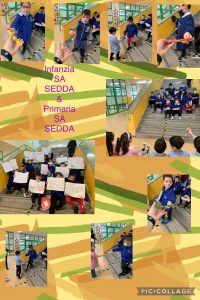          Infanzia  Sa Sedda & Primaria  Sa Sedda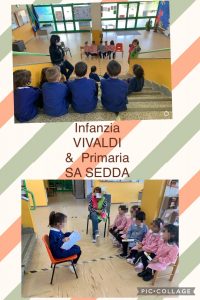 Scuola dell’Infanzia Vivaldi & Scuola Primaria Sa Sedda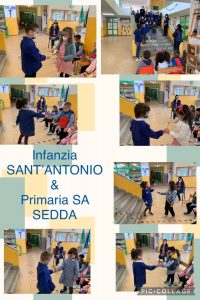         Infanzia Sant’Antonio & Primaria Sa SeddaA conclusione del percorso di continuità e raccordo fra ordini di scuola l’incontro tra i bambini della scuola dell’infanzia di Sa Sedda e Vivaldi con le docenti della scuola primaria di Sa Sedda: 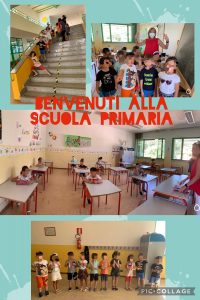 